Sila serahkan borang ini kepada Pustakawan Penghubung, Bahagian Perkhidmatan Penyelidikan & Maklumat, Perpustakaan Sultan Abdul Samad, Tel.: 03-8946 8620 / 03-8946 8625 /Perpustakaan Perubatan dan Sains Kesihatan, Tel.: 03-8947 2361 / Perpustakaan Perubatan Veterinar,  Tel.:03-86093869 / Perpustakaan Kejuruteraan & Senibina, Tel.: 03-89471575 / 1577Perpustakaan Kampus Bintulu, Sarawak, Tel.: (6086)-855294/ (6086)-855297Please submit this form to your Liaison Librarian at the Research & Information Services Division, Perpustakaan Sultan Abdul Samad, Tel.: 03-8946 8620 / 03-8946 8625 / Medical & Health Science Library, Tel.: 03-89472361 / Veterinary Medicine Library, Tel.:03-86093869Engineering and Architecture Library, Tel.: 03-89471575 / 1577 Bintulu, Sarawak Campus Library, Tel.: (6086)-855294 / (6086)-855297Untuk Kegunaan Pejabat / For Official Use Only:-NO. SEMAKAN	:	02NO. ISU	:	07TARIKH KUATKUASA	:	29/06/2018							1 drp. 1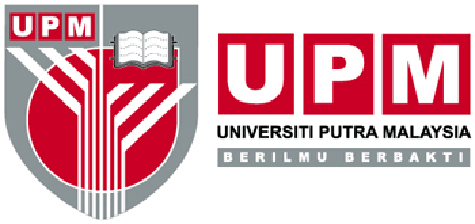 OPERASI PERKHIDMATAN SOKONGANPERPUSTAKAAN SULTAN ABDUL SAMADKod Dokumen: OPR/PSAS/BR06/MOHBORANG PERMOHONAN PROGRAM LITERASI MAKLUMAT /INFORMATION LITERACY PROGRAMME REQUEST FORMNama Pemohon / Name of Requestor:Nama Pemohon / Name of Requestor:Tarikh Permohonan / Request Date:Jawatan / Status:E-mel / E-mail:E-mel / E-mail:Jabatan / Fakulti / Department / Faculty:Jabatan / Fakulti / Department / Faculty:Jabatan / Fakulti / Department / Faculty:No. Telefon / Telephone No.:Tandatangan / Signature:Tandatangan / Signature:Maklumat Kelas / Class Details:(Sila berbincang dengan Pustakawan Penghubungdi Bahagian Perkhidmatan Penyelidikan & Maklumat, Perpustakaan Sultan Abdul Samad /Perpustakaan Perubatan dan Sains Kesihatan/ Perpustakaan Perubatan Veterinar /Perpustakaan Kejuruteraan dan Senibina / Perpustakaan Kampus Bintulu, Sarawak)(Please contact your respective Liaison Librarian at the  Research & Information Services Division,Perpustakaan Sultan Abdul Samad / Medical & Health Science Library/ Veterinary Medicine Library/Engineering and Architecture Library/Bintulu, Sarawak Campus Library)Maklumat Kelas / Class Details:(Sila berbincang dengan Pustakawan Penghubungdi Bahagian Perkhidmatan Penyelidikan & Maklumat, Perpustakaan Sultan Abdul Samad /Perpustakaan Perubatan dan Sains Kesihatan/ Perpustakaan Perubatan Veterinar /Perpustakaan Kejuruteraan dan Senibina / Perpustakaan Kampus Bintulu, Sarawak)(Please contact your respective Liaison Librarian at the  Research & Information Services Division,Perpustakaan Sultan Abdul Samad / Medical & Health Science Library/ Veterinary Medicine Library/Engineering and Architecture Library/Bintulu, Sarawak Campus Library)Maklumat Kelas / Class Details:(Sila berbincang dengan Pustakawan Penghubungdi Bahagian Perkhidmatan Penyelidikan & Maklumat, Perpustakaan Sultan Abdul Samad /Perpustakaan Perubatan dan Sains Kesihatan/ Perpustakaan Perubatan Veterinar /Perpustakaan Kejuruteraan dan Senibina / Perpustakaan Kampus Bintulu, Sarawak)(Please contact your respective Liaison Librarian at the  Research & Information Services Division,Perpustakaan Sultan Abdul Samad / Medical & Health Science Library/ Veterinary Medicine Library/Engineering and Architecture Library/Bintulu, Sarawak Campus Library)Maklumat Kelas / Class Details:(Sila berbincang dengan Pustakawan Penghubungdi Bahagian Perkhidmatan Penyelidikan & Maklumat, Perpustakaan Sultan Abdul Samad /Perpustakaan Perubatan dan Sains Kesihatan/ Perpustakaan Perubatan Veterinar /Perpustakaan Kejuruteraan dan Senibina / Perpustakaan Kampus Bintulu, Sarawak)(Please contact your respective Liaison Librarian at the  Research & Information Services Division,Perpustakaan Sultan Abdul Samad / Medical & Health Science Library/ Veterinary Medicine Library/Engineering and Architecture Library/Bintulu, Sarawak Campus Library)Maklumat Kelas / Class Details:(Sila berbincang dengan Pustakawan Penghubungdi Bahagian Perkhidmatan Penyelidikan & Maklumat, Perpustakaan Sultan Abdul Samad /Perpustakaan Perubatan dan Sains Kesihatan/ Perpustakaan Perubatan Veterinar /Perpustakaan Kejuruteraan dan Senibina / Perpustakaan Kampus Bintulu, Sarawak)(Please contact your respective Liaison Librarian at the  Research & Information Services Division,Perpustakaan Sultan Abdul Samad / Medical & Health Science Library/ Veterinary Medicine Library/Engineering and Architecture Library/Bintulu, Sarawak Campus Library)Kelas / Class :Kelas / Class :Kelas / Class :Kelas / Class :Kelas / Class :Kategori Pelajar/Category of Student:     Pascasiswazah / Postgraduate                                                                          Prasiswazah / Undegraduate                                                                     Lain-Lain / OthersKategori Pelajar/Category of Student:     Pascasiswazah / Postgraduate                                                                          Prasiswazah / Undegraduate                                                                     Lain-Lain / OthersKategori Pelajar/Category of Student:     Pascasiswazah / Postgraduate                                                                          Prasiswazah / Undegraduate                                                                     Lain-Lain / OthersKategori Pelajar/Category of Student:     Pascasiswazah / Postgraduate                                                                          Prasiswazah / Undegraduate                                                                     Lain-Lain / OthersPerantaraan / Medium:  Bahasa Melayu  / Malay     Language Bahasa Inggeris / English    Language Kod Kursus / Programme Code:Kod Kursus / Programme Code:Bil. Peserta / No. of Participants:Bil. Peserta / No. of Participants:Bil. Peserta / No. of Participants:Hari / Day:Tarikh / Date:Masa / Time:Tempat / Venue:Tempat / Venue:Catatan:Pemohon telah dimaklumkan pada:Catatan:Pustakawan Bertanggungjawab: